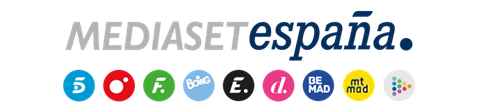 Madrid, 16 de marzo de 2023Cuatro prepara ‘Todo es mentira. Especial Tito Berni’, edición de prime time sobre el Caso MediadorEl programa presentado por Risto Mejide y Marta Flich abordará en detalle el próximo miércoles 22 de marzo (22:50h) todas las claves de la investigación de esta presunta trama corrupta, en una entrega que revelará detalles del sumario y contará con el análisis de un equipo de colaboradores con diferentes políticos en activo.La última hora y todas las claves del Caso Mediador centrarán la atención de ‘Todo es Mentira. Especial Tito Berni’ que Cuatro emitirá el próximo miércoles 22 de marzo a partir de las 22:50 horas. El programa presentado por Risto Mejide y Marta Flich ofrecerá un completo recorrido alrededor de esta presunta trama de corrupción política, en la que diferentes empresarios del sector ganadero y alimentario de Canarias recibían tratos de favor a cambio de una serie de pagos a diferentes cargos públicos.Producida en colaboración con La Fábrica de la Tele, esta edición de prime time de ‘Todo es Mentira’ ofrecerá por primera vez la película completa de la trama y abordará en detalle los presuntos métodos que se utilizaban para lograr que estos empresarios del archipiélago participaran en este entramado y los tipos de pagos que estos realizaban para tratar de influir en los cargos públicos y lograr, entre otros beneficios, retrasar las inspecciones de sus granjas, rebajar o eliminar sanciones o agilizar la entrega de subvenciones de la Unión Europea.Además, el programa revelará detalles del sumario del caso, que ha llevado a la dimisión al diputado socialista Juan Bernardo Fuentes Curbelo, conocido en la trama como ‘Tito Berni’, acusado de recibir comisiones por parte de los empresarios y de participar junto a estos en las fiestas y cenas en las que se trataba de lograr que se sumaran al entramado.El espacio contará con el análisis y las valoraciones de un equipo de colaboradores y expertos, entre los que se encontrarán diferentes políticos en activo y Antonio Castelo y Virginia Riezu, que aportarán su siempre irreverente punto de vista.